Lesson 15: Common Denominators to CompareLet’s compare fractions by writing equivalent fractions with the same denominator.Warm-up: What Do You Know about 15 and 30?What do you know about 15 and 30?15.1: Tricky Fractions?In each pair of fractions, which fraction is greater? Explain or show your reasoning. or  or Han says he can compare  and  by writing an equivalent fraction for . He says he can’t use that strategy to compare  and . Do you agree? Explain your reasoning.Priya and Lin showed different ways for comparing  and . Make sense of what they did. How are their strategies alike? How are they different?Priya: ​​ is greater than , so ​​​​​ is greater than .Lin:  is greater than , so  is greater than .15.2: Use a Common Denominator, or NotFor each pair of fractions, write a pair of equivalent fractions with a common denominator. and  and  and  and For each pair of fractions, decide which fraction is greater. Be prepared to explain your reasoning. or  or  or  or 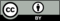 © CC BY 2021 Illustrative Mathematics®